                          Aanmeldingsformulier overblijven schooljaar  2017-2018         
                          basischool de Klimboom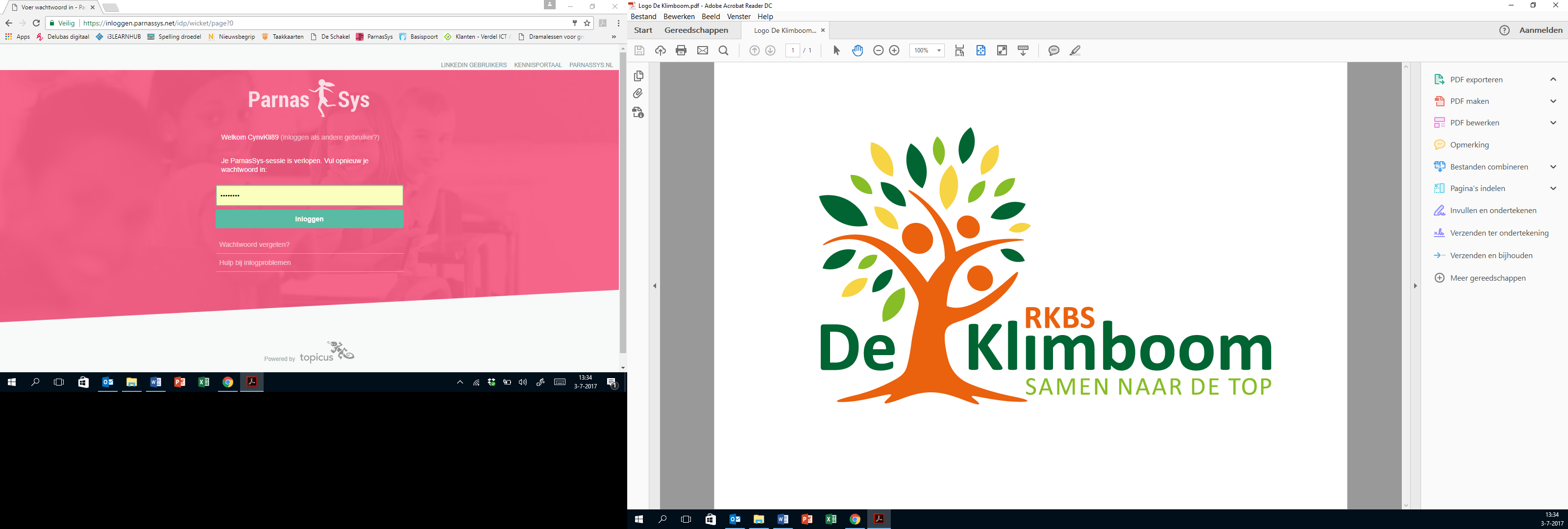 __________________________________________________________Ondergetekende geeft hierbij zijn/haar kind op voor het overblijven  en verklaart de regels in het overblijfreglement, en de daarvan afgeleide regels te respecteren en na te leven.  Aanmeldingsformulier inleveren  bij desbetreffende leerkracht .Bankrek.nummer:   NL66RABO0312363699                                   t.n.v.  J.C.A.M. Vork-Smits, overblijf de Klimboom                                   Betalen VOOR het ingaan van de betreffende maand.Email: overblijfdeklimbooml@hotmail.comGegevens van het kindNaam : ..... ..........................................................................................Groep :  …………………………………………………………… Aanmelding voor           : o Maandag                                       : o Dinsdag                                        : o Donderdag                                       : o VrijdagBijzonderheden : ……………………………………………………………………………………..…………………………………………………………………………………………………………...................................................................................................................................................Handtekening:                             			Datum..............................................................................Overblijfcoördinator,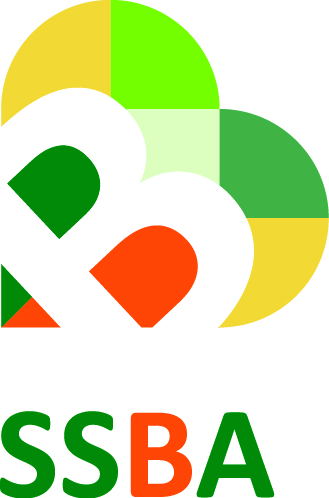 Josca Vork                                                                            